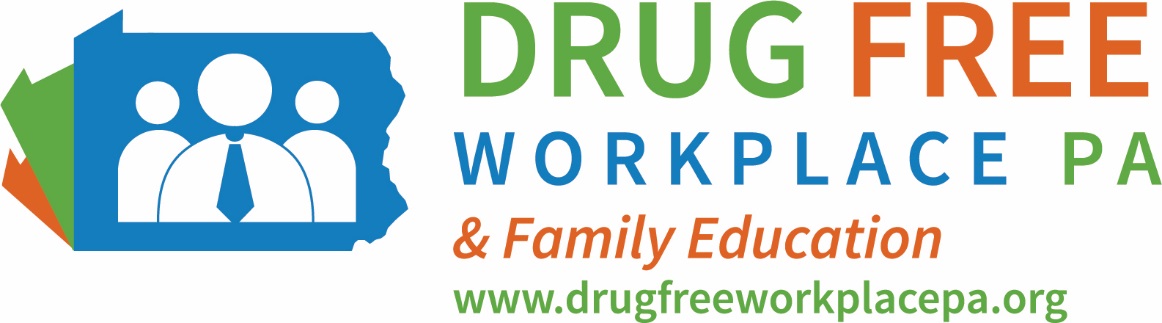 Sample Forms
Included in this section are the DFWP Program forms and several sample forms for employers to refer to as they create the appropriate forms for their company policy and program. Reasonable Cause Guidelines/Tips – Supervisor Intervention Observed Behavior – Reasonable Cause Record Checklist: Recognizing Job Performance ProblemsReasonable Suspicion Checklist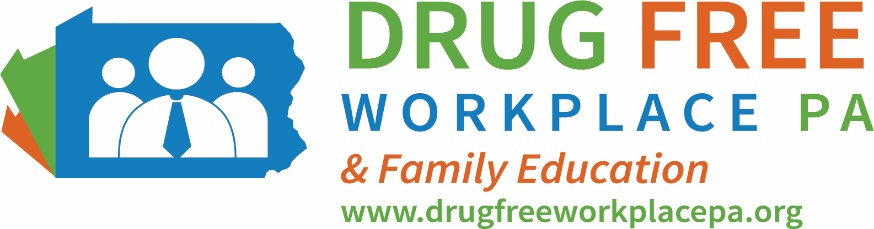 Reasonable Cause Guidelines/Tips - Supervisor Intervention Supervisor Guideline Steps: Disclaimer: This guideline does not supersede your company policy. Always check with your policy before continuing! Document event/behavior on Reasonable Suspicion Checklist Behavior/Situation as it relates to job performance & sign bottom of form Contact employee’s direct supervisors to inform of situation Have another supervisor witness behaviors & document situationRead script to employee with another supervisor present Drive employee to collection site or contact mobile testing – employee is not allowed to drive themselves If employee leaves in private vehicle against supervisor’s instruction – designated employer representative or supervisor should notify authoritiesWait with employee while testing is completedReturn employee to work location & offer to contact family member to pick them upAfter test results are received (allow 24 hours for results) schedule meeting with employee to discuss next steps/complete employee agreementFor DOT regulated companies:Time is Critical: DOT Regulations require that following a reasonable suspicion alcohol test should be performed within 2 hours of the determination and no later than 8 hours. Documentation must exist of efforts to complete this requirement after the first 2 hours. Urine collection for a drug test must be performed within 32 hours from the determination or document the reason for no collection.Supervisor Intervention Tips: Reasonable Cause Script: 
(______________________________) (employee name), as you know we have a Drug and Alcohol Testing Program Policy and as an employee you have agreed to abide by its policy to prevent drug and alcohol abuse in the workplace. 
At this time, as your supervisor, I am instructing you that a reasonable cause determination of drug or alcohol use has been made and you must submit to a drug test and/or breath alcohol test at this time. A representative will go with you to the collection facility. Observed Behavior Reasonable Cause Record, Page 1
Employee Name ________________________________Identification Number: ___________________________Observation: Date _____________ Time: (________ a.m./p.m. to ________ a.m./p.m.)Location: ______________________________________________________________(Street Address)	 	(City) 			(State) (ZIP Code)CAUSE FOR SUSPICION1. Presence of Drugs and/or Drug Paraphernalia (specify):  
2. Appearance: 􀂉 Normal􀂉 Disheveled􀂉 Dilated/constricted pupils􀂉 Dry-mouth symptoms􀂉 Flushed􀂉 Bloodshot eyes􀂉 Profuse sweating􀂉 Runny nose􀂉 Nose sores􀂉 Puncture marks􀂉 Inappropriate wearing of sunglasses􀂉 Tremors􀂉 Other (describe) _______________________________________________
3. Behavior: (Speech):􀂉 Normal􀂉 Confused􀂉 Incoherent􀂉 Slowed􀂉 Slurred􀂉 Silent􀂉 Whispering􀂉 Other (describe) _______________________________________________(Awareness): 􀂉 Normal􀂉 Lethargic􀂉 Confused􀂉 Lack of coordinationObserved Behavior Reasonable Cause Record, Page 2(Awareness, contd.): 􀂉 Mood swings􀂉 Paranoid􀂉 Euphoric􀂉 Disoriented􀂉 Other (describe) ________________________________________________4. Motor Skills:(Balance):􀂉 Normal􀂉 Swaying􀂉 Falling􀂉 Staggering􀂉 Other (describe) _____________________________________________(Walking and Turning): 􀂉 Normal􀂉 Stumbling􀂉 Swaying􀂉 Falling􀂉 Arms raised for balance􀂉 Reaching for support􀂉 Other (describe) _____________________________________________ 5. Other Observed Actions or Behavior (specify): _________________________________________________________________________________________________________________________________________________________________________________________________________________________________________________________________________________________________________________________________________________________________________________________________________________________________________________________________________________________________________________Witnessed by:_______________________________    _____________________    _________a.m./p.m. (Signature) 				 (Title) 			        (Time)_______________________________    _____________________    _________a.m./p.m. (Signature) 				 (Title) 			        (Time)This document should be prepared and signed by the witnesses within 24 hours of the observedbehavior or before the results are released, whichever is earlier.Checklist: Recognizing Job Performance Problems, Page 1Are the performance problems: Persistent and ongoing?Affecting work efficiency and productivity?A change from the employee’s usual behavior?Absenteeism___ Multiple instances of unauthorized leave.___ Excessive use of sick leave.___ Frequent Monday/Friday absences.___ Excessive tardiness, especially on Monday mornings or after lunch.___ Leaving work early.___ Peculiar and increasingly unbelievable excuses for absences.___ Higher absence rate for medical problems such as colds, influenza, stomach problems.___ Frequent, unscheduled short-term absences.On-the-Job Absenteeism___ Continued absences from work site.___ Long coffee breaks.___ Physical illness on the job.___ Frequent trips to the bathroom.___ Sleeping or dozing off on the job.High Accident Rate___ Accidents on the job and more accident claims than the “norm.”___ Near accidents on the job.___ Accidents off the job.___ Failure to wear safety gear.___ Complaints from co-workers regarding disregard of safety standards.Difficulty Concentrating___ Work requires greater effort.___ Job takes more time.Confusion___ Trouble recalling instructions, details, etc.___ Increasing difficulty handling complex assignments.___ Trouble recalling his/her own mistakes.___ Gives conflicting information or instructions.___ Has trouble coordinating schedules.Checklist: Recognizing Job Performance Problems, Page 2Inconsistent Work Patterns___ Alternate periods of high and low productivity.___ Submission of incomplete reports and data.Reporting Unfit for Work___ Comes to work in an obviously unfit condition (glazed eyes, yawning, slurred speech,        unsteady gait, sleepiness).Changes in Personal Habits___ Different behavior after lunch than before.___ Decreased attention to appearance or personal hygiene.Erratic Behavior___ Withdrawn or improperly talkative.___ Argumentative.___ Displays violent behavior.___ Has exaggerated sense of self-importance.___ Spends excessive amount of time on the telephone.___ Irritable.___ Depressed or highly emotional.Motivation___ Less commitment to the job.___ Unconcerned about quality or quantity of output.___ Frequently says he or she is dissatisfied.___ Does not initiate change or request work or challenges.Lower Job Quality/Performance___ Misses deadlines.___ Mistakes due to inattention.___ Increased errors.___ Fails to follow procedures.___ Wastes material.___ Doesn’t take time to do the job right.___ Makes poor decisions.___ Co-workers or customers complain.___ Improbable excuses for poor job performance.___ Mismanages budget.___ Co-workers cover for his or her work responsibilities.Checklist: Recognizing Job Performance Problems, Page 3Lower Quantity/Productivity___ Inconsistent work pace.___ Overwhelmed by realistic workload.___ Consistently falls behind in work.___ Doesn’t keep commitments.___ Unavailable for extra work.___ Takes longer and longer to do the same job.Reduced Job Knowledge/Technical Skill___ Doesn’t know work tasks.___ Unable to work independently.___ Frequently needs instruction.___ Doesn’t use equipment properly.Poor Relationships on the Job___ Over-reaction to real or imagined criticism.___ Wide swings in morale and motivation.___ Borrowing money from co-workers.___ Unreasonable resentments.___ Unable to work with others.___ Uses employee time and skills inefficiently.___ Frequent complaints from co-workers.___ Avoids professional activities or training.Reasonable Suspicion Checklist, Page 1Name of Observed Employee	 ________________________________Location 			 ________________________________Time _______ a.m. _______ p.m. 		Date   ______________When there is reasonable suspicion that an employee at work is unfit for duty, the supervisor ormanager observing the behavior as well as another supervisor/manager as witness, if possible,must complete the checklist below. Where “Other” is checked, please describe.Observation ChecklistWalking: 	___ Holding on 		___ Stumbling 		___ Unable to walk___ Unsteady		___ Staggering		___ Swaying___ Falling 		___ Other __________________________________________Standing: 	___ Swaying 		___ Feet wide apart 	___ Unable to stand___ Rigid 		___ Staggering 		___ Sagging at knees___ Other ______________________________________________________________Speech: 	___ Whispering 	___ Slurred 		___ Shouting___ Incoherent 		___ Slobbering 		___ Silent___ Rambling 		___ Mute		___ Slow___ Other ______________________________________________________________Demeanor: 	___ Cooperative 	___ Calm 		___ Talkative 	___ Polite___ Sarcastic 		___ Sleepy 		___ Crying 	___ Silent___ Sleeping on job 	___ Argumentative	___ Excited___ Other ______________________________________________________________Actions: 	___ Hostile 		___ Fighting 		___ Profanity 	___ Drowsy___ Threatening 	___ Hyperactive 	___ Erratic 	___ Calm___ Resisting communication ___ Other ______________________________________Eyes: 		___ Bloodshot 		___ Watery 		___ Droopy 	___ Dilated___ Glassy 		___ Closed 		___ Other _______________________Face: 		___ Flushed 		___ Pale		___ Sweaty___ Other _______________________________________________________Appearance/ 	___ Neat 		___ Unruly 		___ Messy 	___ DirtyClothing: 	___ Stains on clothing	___ Having odor 	___ Partially dressed___ Bodily excrement stains 			___ Other _______________________Breath: 	___ No alcoholic odor 	___ Faint alcoholic odor___ Alcoholic odor 	___ Sweet/pungent tobacco odor___ Heavy usage, breath spray 			___ Other _______________________Reasonable Suspicion Checklist: Page 2Movements: 	___ Fumbling 		___ Jerky 		___ Nervous___ Slow 		___ Normal 		___ Hyperactive___ Other _______________________________________________________Eating 		___ Gum 		___ Candy 		___ MintsChewing:	___ Other _______________________________________________________Miscellaneous:___ Presence of alcohol and/or drugs in associate’s possession or vicinity___ On-the-job misconduct by employee___ Employee admission concerning alcohol use and/or drug use or possession___ If there are witnesses to employee’s conduct, list below:___________________________________________________________________________________________________________________________________________________________________________________________________Other Observations: (if accident, provide details)__________________________________________________________________________________________________________________________________________________________________________________________________________________________________________________________________________________________________________________________________________________________________________________________________________________________________________________________________________________________________________________________________________________________________Employee’s Explanation of Reasons for His/Her Conduct:____________________________________________________________________________________________________________________________________________________________________________________________________________________________________________________________________________________________________________________________________________________________________________________________________________________________________________________________________________________________________________________________________________________________________________________________________________________________________________________________________________________________________________________________________________________________________________________________________________Once above portion of form has completed by you and a witness, you are now ready to take a position with the employee. Be certain to follow company procedures as outlined in our drug-free policy. ___ Employee has agreed to testing 	(Check one) 	___ Employee has not agreed to testing___________________________________ 	_____________Supervisor/Manager Signature 				Date_______________________________________ 	______________Witness Signature 					DateDo Not…Do…DiagnoseKnow the policyMoralizeFocus on job performanceBe overly sympatheticBe specificCover upBe respectfulTalk about with othersDocument